RISK ASSESSMENT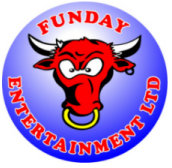 LOCATION:LOCATION:LOCATION:LOCATION:LOCATION:LOCATION:Various LocationsVarious LocationsVarious LocationsVarious LocationsVarious LocationsOPERATION/PROCESS:OPERATION/PROCESS:OPERATION/PROCESS:OPERATION/PROCESS:OPERATION/PROCESS:OPERATION/PROCESS:Safe installation and operation of dunk tankSafe installation and operation of dunk tankSafe installation and operation of dunk tankSafe installation and operation of dunk tankSafe installation and operation of dunk tankSafe installation and operation of dunk tankSafe installation and operation of dunk tankHAZARDS IDENTIFIED:HAZARDS IDENTIFIED:HAZARDS IDENTIFIED:HAZARDS IDENTIFIED:HAZARDS IDENTIFIED:HAZARDS IDENTIFIED:Being struck by moving equipmentDrowning , Slips/ Trips & falls, Minor injuriesBeing struck by moving equipmentDrowning , Slips/ Trips & falls, Minor injuriesBeing struck by moving equipmentDrowning , Slips/ Trips & falls, Minor injuriesBeing struck by moving equipmentDrowning , Slips/ Trips & falls, Minor injuriesBeing struck by moving equipmentDrowning , Slips/ Trips & falls, Minor injuriesBeing struck by moving equipmentDrowning , Slips/ Trips & falls, Minor injuriesBeing struck by moving equipmentDrowning , Slips/ Trips & falls, Minor injuriesSECONDARY HAZARDS:SECONDARY HAZARDS:SECONDARY HAZARDS:SECONDARY HAZARDS:SECONDARY HAZARDS:SECONDARY HAZARDS:Other people, Other people, Other people, Other people, Other people, Other people, Other people, EXPOSED PERSONS:EXPOSED PERSONS:EXPOSED PERSONS:EXPOSED PERSONS:EXPOSED PERSONS:EXPOSED PERSONS:Funday staff, participants, members of the public (i.e. other persons in the area)Funday staff, participants, members of the public (i.e. other persons in the area)Funday staff, participants, members of the public (i.e. other persons in the area)Funday staff, participants, members of the public (i.e. other persons in the area)Funday staff, participants, members of the public (i.e. other persons in the area)Funday staff, participants, members of the public (i.e. other persons in the area)Funday staff, participants, members of the public (i.e. other persons in the area)FREQUENCY OF EXPOSURE:FREQUENCY OF EXPOSURE:FREQUENCY OF EXPOSURE:FREQUENCY OF EXPOSURE:FREQUENCY OF EXPOSURE:FREQUENCY OF EXPOSURE:Event datesEvent datesDURATION OF EXPOSURE: As per event hoursDURATION OF EXPOSURE: As per event hoursDURATION OF EXPOSURE: As per event hoursDURATION OF EXPOSURE: As per event hoursDURATION OF EXPOSURE: As per event hoursRISK = LIKELIHOOD X SEVERITYRISK = LIKELIHOOD X SEVERITYRISK = LIKELIHOOD X SEVERITYRISK = LIKELIHOOD X SEVERITYRISK = LIKELIHOOD X SEVERITYRISK = LIKELIHOOD X SEVERITYRISK = LIKELIHOOD X SEVERITYRISK = LIKELIHOOD X SEVERITYRISK = LIKELIHOOD X SEVERITYRISK = LIKELIHOOD X SEVERITYRISK = LIKELIHOOD X SEVERITYRISK = LIKELIHOOD X SEVERITYRISK = LIKELIHOOD X SEVERITYLIKELIHOOD0 = Zero to very low1 = Very unlikely2 = Unlikely3 = Likely4 = Very likely5 = Almost certain3 = Likely4 = Very likely5 = Almost certain3 = Likely4 = Very likely5 = Almost certain3 = Likely4 = Very likely5 = Almost certain3 = Likely4 = Very likely5 = Almost certain3 = Likely4 = Very likely5 = Almost certainSEVERITY0 = No injury or illness1 = First aid injury or illness2 = Minor injury or illnessSEVERITY0 = No injury or illness1 = First aid injury or illness2 = Minor injury or illnessSEVERITY0 = No injury or illness1 = First aid injury or illness2 = Minor injury or illness3 = “ 3 day “ injury or illness4 = Major injury or illness 5 = Fatality, disablement injury, etc3 = “ 3 day “ injury or illness4 = Major injury or illness 5 = Fatality, disablement injury, etc3 = “ 3 day “ injury or illness4 = Major injury or illness 5 = Fatality, disablement injury, etcRisk Values:           		LOW = 1 to 8       MEDIUM = 9 to 16       HIGH = 17 to 25Risk Values:           		LOW = 1 to 8       MEDIUM = 9 to 16       HIGH = 17 to 25Risk Values:           		LOW = 1 to 8       MEDIUM = 9 to 16       HIGH = 17 to 25Risk Values:           		LOW = 1 to 8       MEDIUM = 9 to 16       HIGH = 17 to 25Risk Values:           		LOW = 1 to 8       MEDIUM = 9 to 16       HIGH = 17 to 25Risk Values:           		LOW = 1 to 8       MEDIUM = 9 to 16       HIGH = 17 to 25Risk Values:           		LOW = 1 to 8       MEDIUM = 9 to 16       HIGH = 17 to 25Risk Values:           		LOW = 1 to 8       MEDIUM = 9 to 16       HIGH = 17 to 25Risk Values:           		LOW = 1 to 8       MEDIUM = 9 to 16       HIGH = 17 to 25Risk Values:           		LOW = 1 to 8       MEDIUM = 9 to 16       HIGH = 17 to 25Risk Values:           		LOW = 1 to 8       MEDIUM = 9 to 16       HIGH = 17 to 25Risk Values:           		LOW = 1 to 8       MEDIUM = 9 to 16       HIGH = 17 to 25Risk Values:           		LOW = 1 to 8       MEDIUM = 9 to 16       HIGH = 17 to 25Activity Risk Rating: 		Likelihood 1   X   Severity 1   = Total 2Activity Risk Rating: 		Likelihood 1   X   Severity 1   = Total 2Activity Risk Rating: 		Likelihood 1   X   Severity 1   = Total 2Activity Risk Rating: 		Likelihood 1   X   Severity 1   = Total 2Activity Risk Rating: 		Likelihood 1   X   Severity 1   = Total 2Activity Risk Rating: 		Likelihood 1   X   Severity 1   = Total 2Activity Risk Rating: 		Likelihood 1   X   Severity 1   = Total 2Activity Risk Rating: 		Likelihood 1   X   Severity 1   = Total 2Activity Risk Rating: 		Likelihood 1   X   Severity 1   = Total 2Activity Risk Rating: 		Likelihood 1   X   Severity 1   = Total 2Activity Risk Rating: 		Likelihood 1   X   Severity 1   = Total 2Activity Risk Rating: 		Likelihood 1   X   Severity 1   = Total 2Activity Risk Rating: 		Likelihood 1   X   Severity 1   = Total 2Activity Risk Value:  		LOW                             MEDIUM                               HIGH Activity Risk Value:  		LOW                             MEDIUM                               HIGH Activity Risk Value:  		LOW                             MEDIUM                               HIGH Activity Risk Value:  		LOW                             MEDIUM                               HIGH Activity Risk Value:  		LOW                             MEDIUM                               HIGH Activity Risk Value:  		LOW                             MEDIUM                               HIGH Activity Risk Value:  		LOW                             MEDIUM                               HIGH Activity Risk Value:  		LOW                             MEDIUM                               HIGH Activity Risk Value:  		LOW                             MEDIUM                               HIGH Activity Risk Value:  		LOW                             MEDIUM                               HIGH Activity Risk Value:  		LOW                             MEDIUM                               HIGH Activity Risk Value:  		LOW                             MEDIUM                               HIGH Activity Risk Value:  		LOW                             MEDIUM                               HIGH CONTROL MEASURES Steps to be taken to avoid an accident or incident leading to an injury:CONTROL MEASURES Steps to be taken to avoid an accident or incident leading to an injury:CONTROL MEASURES Steps to be taken to avoid an accident or incident leading to an injury:CONTROL MEASURES Steps to be taken to avoid an accident or incident leading to an injury:CONTROL MEASURES Steps to be taken to avoid an accident or incident leading to an injury:There is a minimum height restriction of 4ft and age restriction of 8 years old.The operator/ supervisor will provide assistance to those entering or exiting the tank to help prevent slips/ trips or falls on the steps.The item must be cordoned off when not in use and access into the tank will be prevented.Water will only remain in the tank while absolutely necessary.A fully competent operator will be in attendance and watch the equipment at all times who is able to enter the water if necessary.All tennis balls are to be thrown at targets only.The client must take all necessary precautions to prevent the hose becoming a trip and fall hazard whilst the dunk is being filled up.No shoes or boots to be worn.All sharp and electrical objects to be removed.To be setup away from power cabling.There is a minimum height restriction of 4ft and age restriction of 8 years old.The operator/ supervisor will provide assistance to those entering or exiting the tank to help prevent slips/ trips or falls on the steps.The item must be cordoned off when not in use and access into the tank will be prevented.Water will only remain in the tank while absolutely necessary.A fully competent operator will be in attendance and watch the equipment at all times who is able to enter the water if necessary.All tennis balls are to be thrown at targets only.The client must take all necessary precautions to prevent the hose becoming a trip and fall hazard whilst the dunk is being filled up.No shoes or boots to be worn.All sharp and electrical objects to be removed.To be setup away from power cabling.There is a minimum height restriction of 4ft and age restriction of 8 years old.The operator/ supervisor will provide assistance to those entering or exiting the tank to help prevent slips/ trips or falls on the steps.The item must be cordoned off when not in use and access into the tank will be prevented.Water will only remain in the tank while absolutely necessary.A fully competent operator will be in attendance and watch the equipment at all times who is able to enter the water if necessary.All tennis balls are to be thrown at targets only.The client must take all necessary precautions to prevent the hose becoming a trip and fall hazard whilst the dunk is being filled up.No shoes or boots to be worn.All sharp and electrical objects to be removed.To be setup away from power cabling.There is a minimum height restriction of 4ft and age restriction of 8 years old.The operator/ supervisor will provide assistance to those entering or exiting the tank to help prevent slips/ trips or falls on the steps.The item must be cordoned off when not in use and access into the tank will be prevented.Water will only remain in the tank while absolutely necessary.A fully competent operator will be in attendance and watch the equipment at all times who is able to enter the water if necessary.All tennis balls are to be thrown at targets only.The client must take all necessary precautions to prevent the hose becoming a trip and fall hazard whilst the dunk is being filled up.No shoes or boots to be worn.All sharp and electrical objects to be removed.To be setup away from power cabling.There is a minimum height restriction of 4ft and age restriction of 8 years old.The operator/ supervisor will provide assistance to those entering or exiting the tank to help prevent slips/ trips or falls on the steps.The item must be cordoned off when not in use and access into the tank will be prevented.Water will only remain in the tank while absolutely necessary.A fully competent operator will be in attendance and watch the equipment at all times who is able to enter the water if necessary.All tennis balls are to be thrown at targets only.The client must take all necessary precautions to prevent the hose becoming a trip and fall hazard whilst the dunk is being filled up.No shoes or boots to be worn.All sharp and electrical objects to be removed.To be setup away from power cabling.There is a minimum height restriction of 4ft and age restriction of 8 years old.The operator/ supervisor will provide assistance to those entering or exiting the tank to help prevent slips/ trips or falls on the steps.The item must be cordoned off when not in use and access into the tank will be prevented.Water will only remain in the tank while absolutely necessary.A fully competent operator will be in attendance and watch the equipment at all times who is able to enter the water if necessary.All tennis balls are to be thrown at targets only.The client must take all necessary precautions to prevent the hose becoming a trip and fall hazard whilst the dunk is being filled up.No shoes or boots to be worn.All sharp and electrical objects to be removed.To be setup away from power cabling.There is a minimum height restriction of 4ft and age restriction of 8 years old.The operator/ supervisor will provide assistance to those entering or exiting the tank to help prevent slips/ trips or falls on the steps.The item must be cordoned off when not in use and access into the tank will be prevented.Water will only remain in the tank while absolutely necessary.A fully competent operator will be in attendance and watch the equipment at all times who is able to enter the water if necessary.All tennis balls are to be thrown at targets only.The client must take all necessary precautions to prevent the hose becoming a trip and fall hazard whilst the dunk is being filled up.No shoes or boots to be worn.All sharp and electrical objects to be removed.To be setup away from power cabling.There is a minimum height restriction of 4ft and age restriction of 8 years old.The operator/ supervisor will provide assistance to those entering or exiting the tank to help prevent slips/ trips or falls on the steps.The item must be cordoned off when not in use and access into the tank will be prevented.Water will only remain in the tank while absolutely necessary.A fully competent operator will be in attendance and watch the equipment at all times who is able to enter the water if necessary.All tennis balls are to be thrown at targets only.The client must take all necessary precautions to prevent the hose becoming a trip and fall hazard whilst the dunk is being filled up.No shoes or boots to be worn.All sharp and electrical objects to be removed.To be setup away from power cabling.There is a minimum height restriction of 4ft and age restriction of 8 years old.The operator/ supervisor will provide assistance to those entering or exiting the tank to help prevent slips/ trips or falls on the steps.The item must be cordoned off when not in use and access into the tank will be prevented.Water will only remain in the tank while absolutely necessary.A fully competent operator will be in attendance and watch the equipment at all times who is able to enter the water if necessary.All tennis balls are to be thrown at targets only.The client must take all necessary precautions to prevent the hose becoming a trip and fall hazard whilst the dunk is being filled up.No shoes or boots to be worn.All sharp and electrical objects to be removed.To be setup away from power cabling.There is a minimum height restriction of 4ft and age restriction of 8 years old.The operator/ supervisor will provide assistance to those entering or exiting the tank to help prevent slips/ trips or falls on the steps.The item must be cordoned off when not in use and access into the tank will be prevented.Water will only remain in the tank while absolutely necessary.A fully competent operator will be in attendance and watch the equipment at all times who is able to enter the water if necessary.All tennis balls are to be thrown at targets only.The client must take all necessary precautions to prevent the hose becoming a trip and fall hazard whilst the dunk is being filled up.No shoes or boots to be worn.All sharp and electrical objects to be removed.To be setup away from power cabling.There is a minimum height restriction of 4ft and age restriction of 8 years old.The operator/ supervisor will provide assistance to those entering or exiting the tank to help prevent slips/ trips or falls on the steps.The item must be cordoned off when not in use and access into the tank will be prevented.Water will only remain in the tank while absolutely necessary.A fully competent operator will be in attendance and watch the equipment at all times who is able to enter the water if necessary.All tennis balls are to be thrown at targets only.The client must take all necessary precautions to prevent the hose becoming a trip and fall hazard whilst the dunk is being filled up.No shoes or boots to be worn.All sharp and electrical objects to be removed.To be setup away from power cabling.There is a minimum height restriction of 4ft and age restriction of 8 years old.The operator/ supervisor will provide assistance to those entering or exiting the tank to help prevent slips/ trips or falls on the steps.The item must be cordoned off when not in use and access into the tank will be prevented.Water will only remain in the tank while absolutely necessary.A fully competent operator will be in attendance and watch the equipment at all times who is able to enter the water if necessary.All tennis balls are to be thrown at targets only.The client must take all necessary precautions to prevent the hose becoming a trip and fall hazard whilst the dunk is being filled up.No shoes or boots to be worn.All sharp and electrical objects to be removed.To be setup away from power cabling.There is a minimum height restriction of 4ft and age restriction of 8 years old.The operator/ supervisor will provide assistance to those entering or exiting the tank to help prevent slips/ trips or falls on the steps.The item must be cordoned off when not in use and access into the tank will be prevented.Water will only remain in the tank while absolutely necessary.A fully competent operator will be in attendance and watch the equipment at all times who is able to enter the water if necessary.All tennis balls are to be thrown at targets only.The client must take all necessary precautions to prevent the hose becoming a trip and fall hazard whilst the dunk is being filled up.No shoes or boots to be worn.All sharp and electrical objects to be removed.To be setup away from power cabling.There is a minimum height restriction of 4ft and age restriction of 8 years old.The operator/ supervisor will provide assistance to those entering or exiting the tank to help prevent slips/ trips or falls on the steps.The item must be cordoned off when not in use and access into the tank will be prevented.Water will only remain in the tank while absolutely necessary.A fully competent operator will be in attendance and watch the equipment at all times who is able to enter the water if necessary.All tennis balls are to be thrown at targets only.The client must take all necessary precautions to prevent the hose becoming a trip and fall hazard whilst the dunk is being filled up.No shoes or boots to be worn.All sharp and electrical objects to be removed.To be setup away from power cabling.There is a minimum height restriction of 4ft and age restriction of 8 years old.The operator/ supervisor will provide assistance to those entering or exiting the tank to help prevent slips/ trips or falls on the steps.The item must be cordoned off when not in use and access into the tank will be prevented.Water will only remain in the tank while absolutely necessary.A fully competent operator will be in attendance and watch the equipment at all times who is able to enter the water if necessary.All tennis balls are to be thrown at targets only.The client must take all necessary precautions to prevent the hose becoming a trip and fall hazard whilst the dunk is being filled up.No shoes or boots to be worn.All sharp and electrical objects to be removed.To be setup away from power cabling.There is a minimum height restriction of 4ft and age restriction of 8 years old.The operator/ supervisor will provide assistance to those entering or exiting the tank to help prevent slips/ trips or falls on the steps.The item must be cordoned off when not in use and access into the tank will be prevented.Water will only remain in the tank while absolutely necessary.A fully competent operator will be in attendance and watch the equipment at all times who is able to enter the water if necessary.All tennis balls are to be thrown at targets only.The client must take all necessary precautions to prevent the hose becoming a trip and fall hazard whilst the dunk is being filled up.No shoes or boots to be worn.All sharp and electrical objects to be removed.To be setup away from power cabling.Residual Risk Rating: Likelihood 2    X     Severity 3  = Total 6Residual Risk Rating: Likelihood 2    X     Severity 3  = Total 6Residual Risk Rating: Likelihood 2    X     Severity 3  = Total 6Residual Risk Rating: Likelihood 2    X     Severity 3  = Total 6Residual Risk Rating: Likelihood 2    X     Severity 3  = Total 6Residual Risk Rating: Likelihood 2    X     Severity 3  = Total 6Residual Risk Rating: Likelihood 2    X     Severity 3  = Total 6Residual Risk Rating: Likelihood 2    X     Severity 3  = Total 6Residual Risk Rating: Likelihood 2    X     Severity 3  = Total 6Residual Risk Rating: Likelihood 2    X     Severity 3  = Total 6Residual Risk Rating: Likelihood 2    X     Severity 3  = Total 6Residual Risk Rating: Likelihood 2    X     Severity 3  = Total 6Residual Risk Rating: Likelihood 2    X     Severity 3  = Total 6MONITORING RESULTS:MONITORING RESULTS:The Funday Manager is to ensure the above is adhered to then the risk is acceptable.The Funday Manager is to ensure the above is adhered to then the risk is acceptable.The Funday Manager is to ensure the above is adhered to then the risk is acceptable.The Funday Manager is to ensure the above is adhered to then the risk is acceptable.The Funday Manager is to ensure the above is adhered to then the risk is acceptable.The Funday Manager is to ensure the above is adhered to then the risk is acceptable.The Funday Manager is to ensure the above is adhered to then the risk is acceptable.The Funday Manager is to ensure the above is adhered to then the risk is acceptable.The Funday Manager is to ensure the above is adhered to then the risk is acceptable.The Funday Manager is to ensure the above is adhered to then the risk is acceptable.The Funday Manager is to ensure the above is adhered to then the risk is acceptable.REVIEW DATE:REVIEW DATE:At regular intervals, not to exceed 12 months or when circumstances change.At regular intervals, not to exceed 12 months or when circumstances change.At regular intervals, not to exceed 12 months or when circumstances change.At regular intervals, not to exceed 12 months or when circumstances change.At regular intervals, not to exceed 12 months or when circumstances change.At regular intervals, not to exceed 12 months or when circumstances change.At regular intervals, not to exceed 12 months or when circumstances change.At regular intervals, not to exceed 12 months or when circumstances change.At regular intervals, not to exceed 12 months or when circumstances change.At regular intervals, not to exceed 12 months or when circumstances change.At regular intervals, not to exceed 12 months or when circumstances change.RESIDUAL RISK RATING:  LOWRESIDUAL RISK RATING:  LOWRESIDUAL RISK RATING:  LOWRESIDUAL RISK RATING:  LOWRESIDUAL RISK RATING:  LOWRESIDUAL RISK RATING:  LOWRESIDUAL RISK RATING:  LOWRESIDUAL RISK RATING:  LOWRESIDUAL RISK RATING:  LOWRESIDUAL RISK RATING:  LOWRESIDUAL RISK RATING:  LOWRESIDUAL RISK RATING:  LOWRESIDUAL RISK RATING:  LOWASSESSOR:ASSESSOR:ASSESSOR:ASSESSOR:Andre RaysonAndre RaysonAndre RaysonAndre RaysonPOSITION:Senior Health & Safety AdvisorSenior Health & Safety AdvisorSenior Health & Safety AdvisorSenior Health & Safety Advisor